DONNÉES SIGNALÉTIQUESVeuillez faire apparaître clairement les minuscules et les accentsNom : ……………………………………………………..Prénom : …………………………………………………..CIN : ……………………………………………………...CNE :……………………………………………………...Adresse : …………………………………………………..TEL : ……………………………………………………...E-mail : …………………………………………………...DIPLOMES OBTENUS : MOYENNES SEMESTRIELLES / ANNUELLES OBTENUES Je soussigné(e)Nom: ................................ Prénom: ...............................................Déclare sur l’honneur que les renseignements que j’ai fournis dans le cadre de ma candidature au concours d’accès au master spécialisé : Ingénierie Horticole et Paysagère sont exacts et complets.                                                                                                             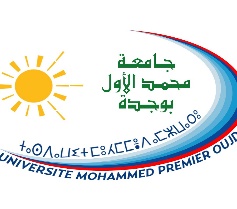 UNIVERSITE MOHAMMED IFACULTE DES SCIENCESOUJDA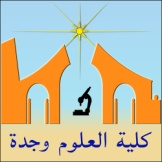 Diplômes obtenus / spécialité Année d’obtention Session (ordinaire ou rattrapage)Etablissement d’origineNouveau système fondamental et professionnalisant Nouveau système fondamental et professionnalisant Nouveau système fondamental et professionnalisant Nouveau système fondamental et professionnalisant Ancien systèmeAncien systèmeAutresS3S4S5S6B3BV4